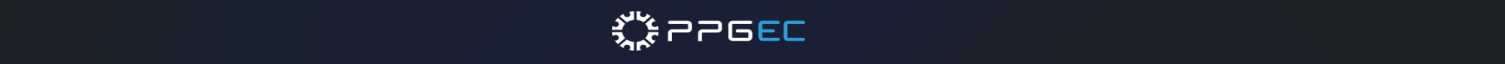 SOLICITAÇÃO DE DECLARAÇÃO DE RETORNO AO BRASIL[DOUTORADO SANDUICHE]NOMECPF 					      E-MAILNÍVEL:                     MESTRADO             DOUTORADOINÍCIO CURSO [MÊS/ANO] 	ÁREA DE CONCENTRAÇÃOORIENTADOR(A)	  NOME DO(A) ORIENTADOR(A)DADOS DO DOUTORADO SANDUICHEINSTITUIÇÃO QUE REALIZOU O DOUTORADO SANDUICHEONDECIDADE/PAÍS DA INSTITUIÇÃO ONDE REALIZOU O DOUTORADO SANDUICHEPERÍODO EM QUE REALIZOU O DOUTORADO SANDUICHE [DIA/MÊS/ANO A DIA/MÊS/ANO]DATA QUE RETORNOU AO BRASIL [DIA/MÊS/ANO]Obs.: ANEXAR A ESTE FORMULÁRIO O COMPROVANTE DE RETORNO AO BRASILASSINATURA[APÓS O PREENCHIMENTO, CONVERTER O ARQUIVO EM FORMATO .PDF E ENCAMINHAR PARA O E-MAIL PPGEC.ATENDIMENTOALUNOS@UFPE.BR]